2 kwietnia 2020r.Drodzy uczniowie, dzisiaj:-dowiecie się jakie znaczenie dla człowieka ma woda,- poznacie sposoby oszczędzania wody,- poćwiczycie głośne czytanie,- nauczycie się pisać Ci, ci,- utrwalicie pojęcia: najwięcej, najmniej,- rozwiążecie zadania z treścią.Temat: Szanujmy wodę!Jak już zapewne wiecie woda jest bezcennym surowcem, bez którego niemożliwe jest życie. Pamiętacie nasz wcześniejszy diagram dotyczący ilości słodkiej wody na kuli ziemskiej↓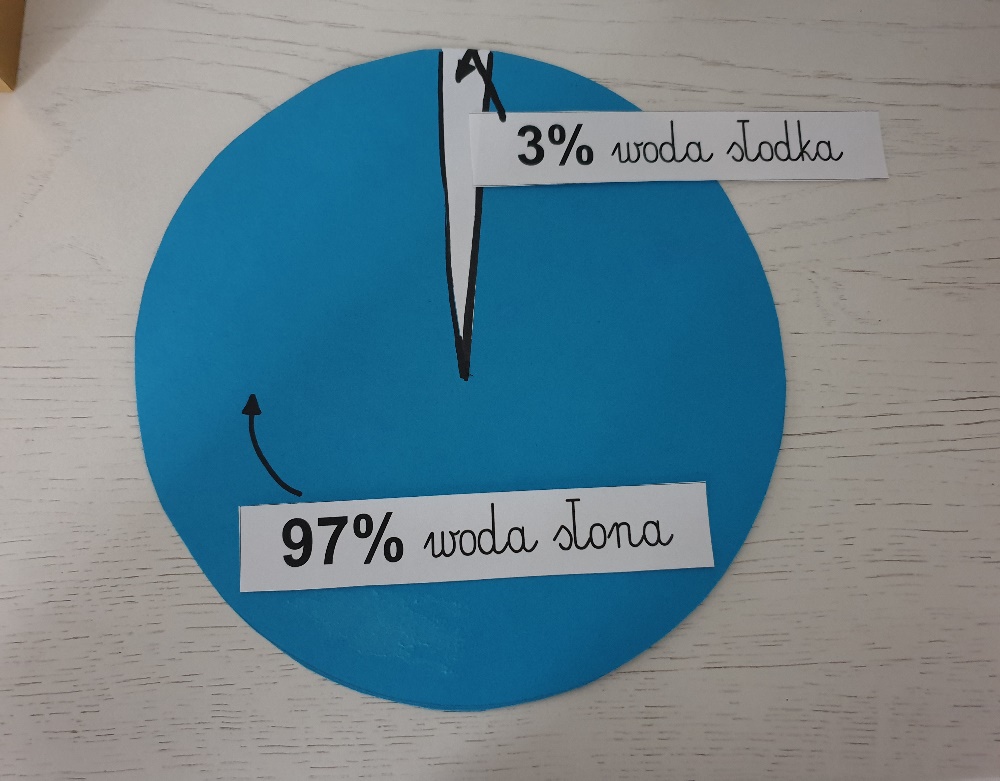 DoświadczenieAby zobaczyć jak mało jest wody słodkiej, nalej do miski wodę. Odlej z miski 1 szklankę wody. Woda w misce to zasoby wody słonej, woda w szklance- to zasoby wody słodkiej. Popatrz! Tak mniej więcej wygląda różnica miedzy wodą słoną a słodką. Już wiesz dlaczego woda słodka jest zagrożona???Przeczytaj tekst na stronach 40- 41Zachęcam Was, byście tam zajrzeli! Jeśli macie atlas w domu lub globus spróbujcie odnaleźć Afrykę i Azję. 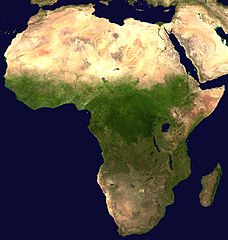 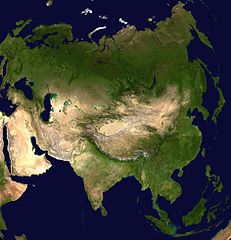 AFRYKA				AZJADzieci w Afryce często muszą wędrować kilka dni po wodę i czerpią ją z różnych miejsc, niektóre z tych miejsc nie są czyste, więc woda, którą piją powoduje choroby. Uratować je mogą studnie, które budowane są w takich miejscach jak Afryka, by ludzie nie musieli tyle wędrować po wodę. 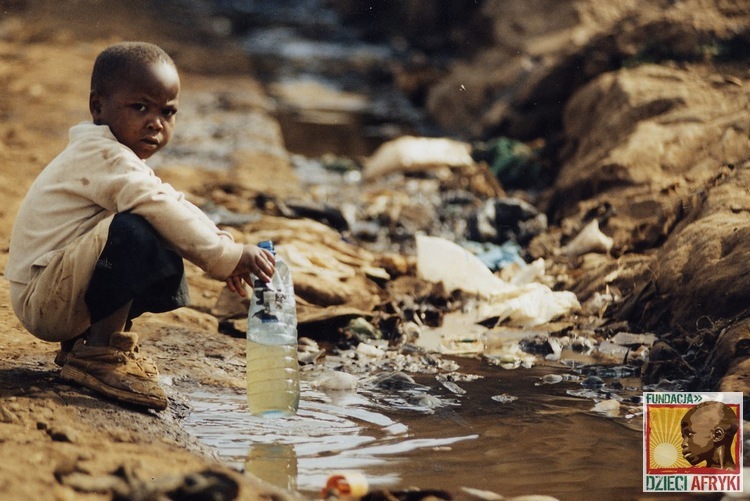 Budową takich studni zajmują się różne organizacje humanitarne.A teraz pomyśl, w jaki sposób możesz oszczędzać wodę w domu???Ciekawostka!22 marca to Światowy Dzień WodyŚwiatowy Dzień Wody został ustanowiony przez Zgromadzenie Ogólne ONZ w 1992 r. Wymyśliła je 23-letnia Hinduska, mieszkanka Delhi, która wygrała międzynarodowy konkurs ogłoszony przez ONZ(Organizacja Narodów Zjednoczonych).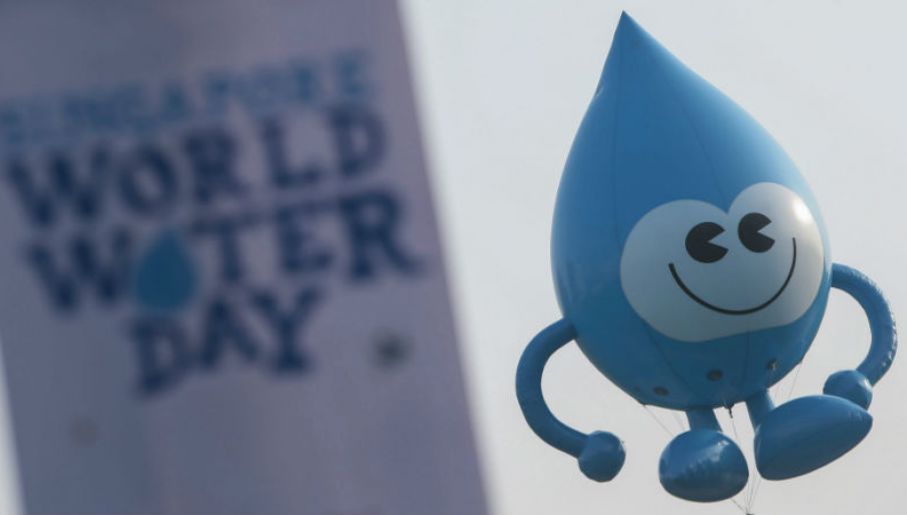 Krótkie zadania na dziś:Przeczytajcie mamie lub tacie czytankę na stronie 39.Wyszukajcie w tekście wyrazy, w których występuje ci i podkreślcie je ołówkiem.Obejrzyjcie oba nagrania: Znacie jakieś inne wyrazy zawierające „ci”?Narysujcie w zeszycie dowolną: rzecz, roślinę, zwierzę, które w swojej nazwie zawierają „ci”, i podpiszcie obrazek. Następnie w liniaturze zapiszcie duże „Ci” i małe „ ci” ,ułóżcie i zapiszcie zdanie z rozsypanki wyrazowej:ciasto mamy. mojej Lubięświatła. do Ćmy lecąPowodzenia Otwórzcie ćwiczenia z języka polskiego i wykonajcie zadania ze stron 42 i 43.Otwórzcie ćwiczenia z matematyki i wykonajcie zadania ze stron 44 i 45.Zachęcam Was do obejrzenia filmików pod następującymi linkami:https://www.youtube.com/watch?v=TVBh9BuKP98&feature=youtu.behttps://www.youtube.com/watch?v=aVGmA7MJmkM